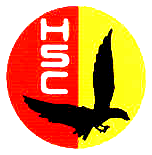 Inschrijfformulier voetbalvereniging ‘H.S.C.’Achternaam      __________________________________________________________________________________				   Voornaam	__________________________________________________________________________________         	Geslacht	__________________________________________________________________________________Geboortedatum	 _________________________________________________________________________________	Geboorteplaats	__________________________________________________________________________________Nationaliteit	 _________________________________________________________________________________	Adres		__________________________________________________________________________________										Postcode	__________________________________________________________________________________		Woonplaats	__________________________________________________________________________________								Telefoon	__________________________________________________________________________________Mobielnummer	__________________________________________________________________________________E-mailadres	__________________________________________________________________________________Soort lid *:  spelend lid /  niet-spelend lid /  senior lid 7x7  / senior lid 11x11 / donateur   ( * doorhalen wat niet van toepassing is)Voor nieuwe leden geldt vanaf 16 jaar een legitimatieplicht. Bij aanmelding moet daarom een kopie van een geldig legitimatie-bewijs worden overgelegd. De contributie van een NIET-spelend lid  dient in één keer te worden betaald.Soort legitimatiebewijs  _________________________   Nummer legitimatiebewijs  __________________________			Bent u eerder lid geweest van een voetbalvereniging?  			Ja / neeZo ja, van welke vereniging  _________________ welk seizoen voor het laatst  _______   Relatiecode: __________ Hebt u bij die club aan uw financiële verplichtingen voldaan? 		Ja / neeIndien u binnen de afgelopen 3 jaar lid bent geweest van een andere voetbalvereniging, vindt er met de inschrijving tevens een overschrijving plaats vanaf de laatste voetbalvereniging waar u lid bent geweest. Het kan zijn dat de ledenadministratie van vv H.S.C. hiervoor contact met u opneemt, indien blijkt dat dit nodig is voor een juiste en volledige verwerking van de in-/overschrijving. Plaats	_________________________	 Datum  ________________________________		Handtekening		____________________________________________________                                                              (bij minderjarigen van ouder of voogd)Wilt u tevens de aan ommezijde vermelde machtigingen invullen! M a c h t i g i n g  IOndergetekende geeft tot wederopzegging toestemming aan de penningmeester tot afschrijving van de contributie / donatie of boetes. De inning van de contributies, donaties en boetes is sinds 1 januari 2016 opgedragen aan Club-Collect, dit laatste ter informatie.Naam		_________________________________________________________________________________Voorletter(s)	_________________________________________________________________________________Adres		_________________________________________________________________________________Postcode	____________	 Woonplaats ________________________Telefoon	_________________________________________________________________________________			Naam van de betreffende leden	____________________________________________________________________Rekeningnummer ( IBAN )	____________________________________________________________________							Voor een goede verwerking van de afschrijvingen is het van belang dat de achternaam van de rekeninghouder overeen komt met die van het aangemelde lid. Indien dit niet het geval is wilt u dan de volgende gegevens van de rekeninghouder invullen:Naam rekeninghouder	___________________________________________________________________________Voorletter(s)		___________________________________________________________________________Adres			___________________________________________________________________________Postcode 		  _____________ Woonplaats __________________________________________________Contributie categorie	___________________________________________________________________________( Zie onder soort lid op pagina 1 van dit formulier)Afschrijving per *	kwartaal /  jaar  ( * doorhalen wat niet van toepassing is)  .Machtiging IIVerklaring registratie van mijn persoonsgegevensFoto’s en/of video opnames, die tijdens de training, het spelen van wedstrijden en verenigingsactiviteiten gemaakt worden, kunnen als promotie worden gepubliceerd. Mocht u hiertegen bezwaar hebben, dan kunt u dit schriftelijk kenbaar maken aan het bestuur.Tevens kan het maken van foto’s door derden en/of leden van de vereniging en het plaatsen ervan op de eigen website of die van de vereniging niet worden aangemerkt als inbreuk op uw privacy. Plaats 	_______________________________	Datum ____________________________________________  Handtekening		______________________________________________________________                                                                                 (bij minderjarigen van ouder of voogd)Noot:Leden, die zelf niet in staat zij de contributie en kleding te betalen, kunnen een beroep doen op de regeling van de stichting ‘Bevordering Voetbal HSC’. De regeling sluit aan bij de reeds op dit terrein bestaande regelingen: het Jeugdsportfonds, het Activiteitenfonds van de gemeente Hoogezand-Sappemeer en de stichting Leergeld. **)Vertrouwenspersoon: Roelof Stäbler, voorzitter stichting voornoemd, telefonisch bereikbaar onder nummer 0598 – 396 850 of per e-mail: rstabler@home.nl □ Met het plaatsen van een vinkje in het symbool verklaart u op de hoogte te zijn van bovenvermelde regelingen **)De gegevens, vermeldt op dit aanmeldingsformulier worden opgenomen in het ledenbestand van de vereniging in ver-band met de door de vereniging te organiseren activiteiten. 